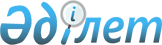 Қазақстан Республикасы Президентiнiң 1993 жылғы 21 қаңтардағы N 1090 Жарлығына өзгерiс енгiзу туралы
					
			Күшін жойған
			
			
		
					Қазақстан Республикасы Президентiнiң Жарлығы 1997 жылғы 13 қыркүйектегi N 3660. Күші жойылды - ҚР Президентінің 2006.01.09. N 1696 жарлығымен.



     Қаулы етемiн:



     "Республиканың ғылыми ұйымдастыруды жетiлдiру мен ғылыми-техникалық әлеуетiн дамыту жөнiндегi шаралар туралы" Қазақстан Республикасы Президентiнiң 1993 жылғы 21 қаңтардағы N 1090 
 Жарлығына 
 (Қазақстан Республикасының ПҮАЖ-ы, 1993 ж., N 1, 12-құжат) мынадай  өзгерiс енгiзiлсiн:



     2-тармақтың екiншi, төртiншi және бесiншi абзацтары алынып тасталсын. 


     Қазақстан Республикасының




     Президентi


					© 2012. Қазақстан Республикасы Әділет министрлігінің «Қазақстан Республикасының Заңнама және құқықтық ақпарат институты» ШЖҚ РМК
				